Smernica č. 1Zásady spracúvania osobných údajovPreambulaV súvislosti s Nariadením Európskeho parlamentu a rady (EÚ) 2016/679 (ďalej len „Nariadenie GDPR“) a zákonom č. 18/2018 Z. z. o ochrane osobných údajov a o zmene a doplnení niektorých zákonov (ďalej len „ZOOU“) prijíma spoločnosť tieto zásady spracúvania osobných údajov ako základný dokument mapujúci tok spracovania osobných údajov, popisujúci  práva dotknutých osôb a spôsob, akým prevádzkovateľ realizuje tieto práva, ako aj ďalšie súvisiace skutočnosti.Uvedená smernica je interného charakteru a je záväzná pre všetkých zamestnancov spoločnosti ako prevádzkovateľa ako aj pre sprostredkovateľov spoločnosti.I.Základné informácie o prevádzkovateľovi, sprostredkovateľovi a kontaktnej osobe prevádzkovateľa vo vzťahu k uplatňovaniu pravidiel ochrany osobných údajovPrevádzkovateľ: 	INAURIS s.r.o., so sídlom so sídlom Jaseňová ulica 18, 010 07 Žilina, IČO 48 045 268, zapísaná v Obchodnom registri Okresného súdu Žilina, Oddiel: Sro, vložka číslo: 63402/LPoverená kontaktná osoba u prevádzkovateľa:Ing. Jana Zorecová,e-mail: info@kralovstvokoralok.skSprostredkovatelia:	Tak ako sú uvedení v rámci informácií o spracovaní osobných údajov jednotlivých dotknutých osôbII.Audit spracovania osobných údajov, mapa toku osobných údajov a opatrenia realizované za účelom zabezpečenia ochrany osobných údajovAudit spracovania osobných údajovSpoločnosť ako prevádzkovateľ vykonala interný audit ochrany osobných údajov. Osoba poverená auditom osobných údajov bolaIng. Jana Zorecová, konateľka Spoločnosti a audit vykonala v mesiaci apríl a máj 2018 na základe otázok v priloženom dotazníku ktorý tvorí prílohu č. 1 týchto zásad.Spoločnosť ako prevádzkovateľ spracúva osobné údaje o dotknutých osobách v rozsahu, za účelom a na právnych základoch tak, ako je uvedené ďalej v článku IV bodoch A až G týchto zásad.Opatrenia prijaté za účelom ochrany osobných údajov dotknutých osôbTieto záväzné zásady spracúvania osobných údajov boli vydané za účelom nastavenia procesov súvisiacich s ochranou osobných údajov spracúvaných Spoločnosťou, pričom niektoré časti sú použité za účelom splnenia informačnej povinnosti voči dotknutým osobám, pričom v tejto časti bolipublikované na webovej stránke spoločnosti.Manažment spoločnostioboznámil všetkých zamestnancov a iné zmluvné subjekty o prijatých zásadách ochrany osobných údajov, pokiaľ úlohou týchto osôb je spracúvanie osobných údajov.Manažment spoločnosti rozhodol o poverení osoby, ktorá zabezpečuje súlad s predpismina ochranu osobných údajov na úrovni spoločnosti (nie zodpovedná osoba v zmysle Nariadenia GDPR) a komunikáciu so zamestnancami spoločnosti a sprostredkovateľmi vo veciach uplatňovania týchto zásad spracovania osobných údajov.Manažment spoločnosti vydal návrh tlačiva súhlasu so spracovaním osobných údajova poučil zamestnancov o jeho používaní.Manažment spoločnosti informoval obchodných partnerov - fyzické osoby (dodávateľov a odberateľov) o základných opatreniach a zásadách spracúvania ich osobných údajov a zabezpečil súhlas so spracovaním osobných údajov, ak je potrebný.Manažment spoločnosti uzavrel s dodávateľmi, ktorí sú vo vzťahu k spoločnosti sprostredkovateľmi, nakoľko spracúvajú osobné údaje dotknutých osôb, sprostredkovateľskú zmluvu v súlade s ustanoveniami Nariadenia GDPR. III.Základné pojmyOsobnými údajmi sú údaje týkajúce sa identifikovanej fyzickej osoby alebo identifikovateľnej fyzickej osoby, ktorú možno identifikovať priamo alebo nepriamo, najmä na základe všeobecne použiteľného identifikátora, iného identifikátora ako je napríklad meno, priezvisko, identifikačné číslo, lokalizačné údaje,) alebo online identifikátor, alebo na základe jednej alebo viacerých charakteristík alebo znakov, ktoré tvoria jej fyzickú identitu, fyziologickú identitu, genetickú identitu, psychickú identitu, mentálnu identitu, ekonomickú identitu, kultúrnu identitu alebo sociálnu identitu. Pri posúdení, či ide o osobný údaj je preto vždy potrebné vyhodnocovať, či je na jeho základe alebo s prihliadnutím na ďalšie známe údaje o osobe, objektívne možné túto osobu identifikovať (vrátane s využitím dostupných technologických možností identifikácie).Osobitnými kategóriami osobných údajov sú údaje, ktoré odhaľujú rasový pôvod alebo etnický pôvod, politické názory, náboženskú vieru, filozofické presvedčenie, členstvo v odborových organizáciách, genetické údaje, biometrické údaje, údaje týkajúce sa zdravia alebo údaje týkajúce sa sexuálneho života alebo sexuálnej orientácie fyzickej osoby.Pri získavaní týchto údajov je vždy potrebný súhlas dotknutej osoby s ich spracovaním.Spracúvaním osobných údajov sa myslí spracovateľská operácia alebo súbor spracovateľských operácií s osobnými údajmi alebo súbormi osobných údajov, najmä získavanie, zaznamenávanie, usporadúvanie, štruktúrovanie, uchovávanie, zmena, vyhľadávanie, prehliadanie, využívanie, poskytovanie prenosom, šírením alebo iným spôsobom, preskupovanie alebo kombinovanie, obmedzenie, vymazanie, bez ohľadu na to, či sa vykonáva automatizovanými prostriedkami alebo neautomatizovanými prostriedkami, pomocou informačno-komunikačných technológií alebo bez nich.Prevádzkovateľom je každý, kto sám alebo spoločne s inými vymedzí účel a prostriedky spracúvania osobných údajov a spracúva osobné údaje vo vlastnom mene. V rámci týchto zásad sa za prevádzkovateľa považuje spoločnosť, ak nie je ďalej uvedené inak.Sprostredkovateľom je každý, kto spracúva osobné údaje v mene Prevádzkovateľa.Príjemcom je akákoľvek osoba, ktorej sa osobné údaje poskytujú bez ohľadu na to, či je treťou stranou. Dotknutou osobou je každá fyzická osoba, ktorej osobné údaje sa spracúvajú.Informačným systémom sa rozumie akýkoľvek usporiadaný súbor osobných údajov, ktorý je prístupný podľa určených kritérií, bez ohľadu na to, či ide o systém realizovaný digitálnymi technológiami, bez nich, prípadne kombinovane, centralizovaný, decentralizovaný alebo distribuovaný na funkčnom základe alebo geografickom základe.Právnym základom sa rozumie podmienka pre spracovanie osobných údajov na základe ktorej sa ich pracovanie považuje za zákonné, pričom ide o jednu z nasledovných podmienok:Dotknutá osoba vyjadrila súhlas so spracovaním osobných údajov na jeden alebo na viacero konkrétne a osobitne vymedzených účelov za splnenia ďalších povinností pre udelenie súhlasu vyplývajúcich z Nariadenia GDPR a ZOOU;spracúvanie je nevyhnutné na plnenie zmluvy, ktorej zmluvnou stranou je dotknutá osoba alebo aby sa na základe žiadosti dotknutej osoby vykonali opatrenia pred uzavretím zmluvy (napr. príprava návrhu zmluvy, rokovania o zmluve a pod.);spracúvanie je nevyhnutné na splnenie zákonnej povinnosti prevádzkovateľa;spracúvanie je nevyhnutné na účely naplnenia oprávnených záujmov, ktoré sleduje prevádzkovateľ alebo tretia strana s výnimkou prípadov, kedy nad týmito záujmami prevažujú oprávnené záujmy alebo základné práva a slobody dotknutej osoby;spracúvanie je nevyhnutné, aby sa ochránili životne dôležité záujmy dotknutej osoby alebo inej fyzickej osoby;spracúvanie je nevyhnutné na splnenie úlohy realizovanej vo verejnom záujme alebo pri výkone verejnej moci zverenej prevádzkovateľovi.Vzhľadom na postavenie spoločnosti ako prevádzkovateľa je možné očakávať aplikáciu právnych základov podľa písm. a) až d), pričom aplikácia písm. a) prichádza do úvahy výlučne v prípade, ak by nebolo možné dospieť k právnemu základu podľa písm. b) až c).Zamestnancom sa na účely týchto zásad rozumejú zamestnanci spoločnosti, vrátane osôb vykonávajúcich pre spoločnosti činnosti na základe dohôd o prácach vykonávaných mimo pracovného pomeru a štatutárov alebo prokuristu spoločnosti. Pre účely plnenia informačnej povinnosti prevádzkovateľa vo vzťahu k zamestnancom sa Zamestnancami rozumejú aj bývalí zamestnanci spoločnosti.Ďalšie definície ustanovujeZOOUa Nariadenie GDPR.IV.Dotknuté osoby a plnenie informačnej povinnostiA.Dodávatelia a zákazníci – Fyzické osobyDotknutá osoba:	Dodávatelia alebo zákazníci – Fyzické osoby (vrátane fyzických osôb vykonávajúcich podnikateľskú činnosť na základe živnosti alebo iným obdobným spôsobom), zákazníci – Fyzické osoby objednávajúce tovary alebo služby prostredníctvom e-shopu. Prevádzkovateľ: 	spoločnosť INAURIS s.r.o., so sídlom so sídlom Jaseňová ulica 18, 010 07 Žilina, IČO 48 045 268, zapísaná v Obchodnom registri Okresného súdu Žilina, Oddiel: Sro, vložka číslo: 63402/L, e-mail: info@kralovstvokoralok.skSprostredkovateľ:	All4Net s.r.o., IČO: 36 654 965, Karpatské námestie 10A, 831 06 BratislavaOkruh príjemcov:	Sprostredkovateľ	Zvolený doručovateľÚčel a právny základ spracúvania: 	plnenie Zmluvy – najmä vedenie účtovníctva, vystavovanie faktúr, dodávka plnení, dodávka plnení (tovary, služby) prostredníctvom e-shopu	rozvoj vzťahu so zákazníkom – najmä zasielanie informácií o produktoch Prevádzkovateľa a ďalšie formy priameho marketingu (marketingová komunikácia so zákazníkom)Zoznam osobných údajov: 	PLNENIE ZMLUVY: titul, meno, priezvisko, obchodné meno ak obsahuje meno a priezvisko, e-mailová adresa, telefónne číslo, adresa bydliska,funkcia, ak sa jedná o konanie za Podnikateľa, IČO, IČ DPH a DIČ fyzickej osoby – podnikateľa	PRIAMY MARKETING: titul, meno, priezvisko, obchodné meno ak obsahuje meno a priezvisko, e-mailová adresaDoba uchovávania:	10 rokov odo dňa zániku platnostialebo účinnosti zmluvného vzťahu alebo splnenia poslednej z povinností vyplývajúcich zo zmluvného vzťahu, podľa toho, ktorý moment nastane skôr, ak osobitný predpis neukladá uchovanie údajov po dlhšiu dobu.V prípade neposkytnutia uvedených osobných údajov, nie je možné zabezpečiť riadne plnenie zmluvy.Osobné údaje nie sú zverejňované.Spoločnosť ako prevádzkovateľ neprenáša osobné údaje do tretej krajiny.V spoločnosti ako prevádzkovateľa a ani u žiadneho sprostredkovateľa nedochádza k profilovaniu ani automatizovanému rozhodovaniu na podklade poskytnutých osobných údajov.B. Osoby s registrovaným účtom – Fyzické osobyDotknutá osoba:	Fyzické osoby (vrátane fyzických osôb vykonávajúcich podnikateľskú činnosť na základe živnosti alebo iným obdobným spôsobom), ktoré si vytvorili účet na webovom sídle Prevádzkovateľa Prevádzkovateľ: 	spoločnosť INAURIS s.r.o., so sídlom so sídlom Jaseňová ulica 18, 010 07 Žilina, IČO 48 045 268, zapísaná v Obchodnom registri Okresného súdu Žilina, Oddiel: Sro, vložka číslo: 63402/L, e-mail: info@kralovstvokoralok.skSprostredkovateľ:	All4Net s.r.o., IČO: 36 654 965, Karpatské námestie 10A, 831 06 BratislavaOkruh príjemcov:	SprostredkovateľÚčel a právny základ spracúvania: 	plnenie Zmluvy – najmä zabezpečenie evidencie registrovaného zákazníka (vytvorenie osobného účtu na webovom sídle Prevádzkovateľa za účelom zjednodušenia komunikácie so zákazníkom	rozvoj vzťahu so zákazníkom – najmä zasielanie informácií o produktoch Prevádzkovateľa a ďalšie formy priameho marketingu (marketingová komunikácia s registrovaným užívateľom)Zoznam osobných údajov: 	vedenie registrovaného účtu: titul, meno, priezvisko, obchodné meno ak obsahuje meno a priezvisko, e-mailová adresa, telefónne číslo, adresa bydliska,funkcia, ak sa jedná o konanie za Podnikateľa, IČO, IČ DPH a DIČ fyzickej osoby – podnikateľa, prihlasovacie meno (ak obsahuje meno a priezvisko)	MARKETING: titul, meno, priezvisko, obchodné meno ak obsahuje meno a priezvisko, e-mailová adresaDoba uchovávania:	počas doby existencie registrovaného účtu ak osobitný predpis neukladá uchovanie údajov po dlhšiu dobu.V prípade neposkytnutia uvedených osobných údajov, nie je možné zabezpečiť riadne plnenie.Osobné údaje nie sú zverejňované.Spoločnosť ako prevádzkovateľ neprenáša osobné údaje do tretej krajiny.V spoločnosti ako prevádzkovateľa a ani u žiadneho sprostredkovateľa nedochádza k profilovaniu ani automatizovanému rozhodovaniu na podklade poskytnutých osobných údajov.C. Iné osoby, ktorým sú zasielané marketingové informácie – Fyzické osobyDotknutá osoba:	Fyzické osoby (vrátane fyzických osôb vykonávajúcich podnikateľskú činnosť na základe živnosti alebo iným obdobným spôsobom), ktoré súhlasili so zasielaním osobných údajov Prevádzkovateľ: 	spoločnosť INAURIS s.r.o., so sídlom so sídlom Jaseňová ulica 18, 010 07 Žilina, IČO 48 045 268, zapísaná v Obchodnom registri Okresného súdu Žilina, Oddiel: Sro, vložka číslo: 63402/L, e-mail: info@kralovstvokoralok.skSprostredkovateľ:	All4Net s.r.o., IČO: 36 654 965, Karpatské námestie 10A, 831 06 BratislavaOkruh príjemcov:	Sprostredkovateľ	Účel a právny základ spracúvania: 	Marketingová komunikácia s dotknutou osobou – najmä zasielanie informácií o produktoch Prevádzkovateľa a ďalšie formy priameho marketingu (marketingová komunikácia so zákazníkom)Zoznam osobných údajov: 	titul, meno, priezvisko, obchodné meno ak obsahuje meno a priezvisko, e-mailová adresaDoba uchovávania:	do dňa odvolania súhlasu dotknutej osoby, ak osobitný predpis neukladá uchovanie údajov po dlhšiu dobu.V prípade neposkytnutia osobných údajov pre účely zasielania informačných e-mailov (newsletterov), prevádzkovateľ nebude zasielať dotknutej osobe informačné e-maily. Osobné údaje nie sú zverejňované.Spoločnosť ako prevádzkovateľ neprenáša osobné údaje do tretej krajiny.V spoločnosti ako prevádzkovateľa a ani u žiadneho sprostredkovateľa nedochádza k profilovaniu ani automatizovanému rozhodovaniu na podklade poskytnutých osobných údajov.D. Iné osoby, ktoré sa zúčastňujú na workshopoch– Fyzické osobyDotknutá osoba:	Fyzické osoby (vrátane fyzických osôb vykonávajúcich podnikateľskú činnosť na základe živnosti alebo iným obdobným spôsobom), ktoré sa zúčastňujú na workshopochPrevádzkovateľ: 	spoločnosť INAURIS s.r.o., so sídlom so sídlom Jaseňová ulica 18, 010 07 Žilina, IČO 48 045 268, zapísaná v Obchodnom registri Okresného súdu Žilina, Oddiel: Sro, vložka číslo: 63402/L, e-mail: info@kralovstvokoralok.skSprostredkovateľ:	Nie jeÚčel a právny základ spracúvania: 	Prezentácia účastníkov –prezentácia účastníkov prítomných na workshopePropagácia produktov Prevádzkovateľa alebo prezentáciajeho aktivít na internete (webová stránka spoločnosti www.kralovstvokoralok.sk, sociálne siete – napr. FB stránke Kráľovstvo korálok a pod.) alebo v propagačných materiálochZoznam osobných údajov: 	Prezentácia účastníkov - titul, meno, priezvisko, e-mailová adresa	Propagácia produktov Prevádzkovateľa-zobrazenia podobizne (fotografia) dotknutej osoby a  meno a priezvisko za účelom získania a uchovávania súhlasu s vyhotovením a použitím obrazových záznamovDoba uchovávania:	do dňa odvolania súhlasu dotknutej osoby maximálne však po dobu 10 rokov, ak osobitný predpis neukladá uchovanie údajov po dlhšiu dobu.V prípade neposkytnutia súhlasu na spracovanie osobných údajov nie je možnosť účasti na workshope obmedzená. Osobné údaje nie sú zverejňované.Spoločnosť ako prevádzkovateľ neprenáša osobné údaje do tretej krajiny.V spoločnosti ako prevádzkovateľa a ani u žiadneho sprostredkovateľa nedochádza k profilovaniu ani automatizovanému rozhodovaniu na podklade poskytnutých osobných údajov.E. Iné osoby, ktoré sa zúčastňujú súťaže vyhlásenej Prevádzkovateľom – Fyzické osobyDotknutá osoba:	Fyzické osoby (vrátane fyzických osôb vykonávajúcich podnikateľskú činnosť na základe živnosti alebo iným obdobným spôsobom), ktoré sa zúčastňujú na workshopochPrevádzkovateľ: 	spoločnosť INAURIS s.r.o., so sídlom so sídlom Jaseňová ulica 18, 010 07 Žilina, IČO 48 045 268, zapísaná v Obchodnom registri Okresného súdu Žilina, Oddiel: Sro, vložka číslo: 63402/L, e-mail: info@kralovstvokoralok.skSprostredkovateľ:	Nie jeÚčel a právny základ spracúvania: 	Účasť na spotrebiteľskej súťaži – evidencia osôb zúčastňujúcich sa na súťažiZoznam osobných údajov: 	Evidencia účastníkov súťaže a odosielanie výhier: titul, meno, priezvisko, e-mailová adresaDoba uchovávania:	do dňa odvolania súhlasu dotknutej osoby maximálne však po dobu 10 rokov, ak osobitný predpis neukladá uchovanie údajov po dlhšiu dobu.V prípade neposkytnutia súhlasu na spracovanie osobných údajov nie je možné umožnoť účasť na súťaži. Osobné údaje nie sú zverejňované.Spoločnosť ako prevádzkovateľ neprenáša osobné údaje do tretej krajiny.V spoločnosti ako prevádzkovateľa a ani u žiadneho sprostredkovateľa nedochádza k profilovaniu ani automatizovanému rozhodovaniu na podklade poskytnutých osobných údajov.F. Štatutárny orgánDotknutá osoba:		Štatutárny orgánPrevádzkovateľ: 	spoločnosť INAURIS s.r.o., so sídlom so sídlom Jaseňová ulica 18, 010 07 Žilina, IČO 48 045 268, zapísaná v Obchodnom registri Okresného súdu Žilina, Oddiel: Sro, vložka číslo: 63402/L, e-mail: info@kralovstvokoralok.skSprostredkovateľ:	Nie jeOkruh príjemcov:	Obchodný register SR Účel spracúvania:	Osobné údaje konateľa spracúva Prevádzkovateľ výlučne pre účely registrácie štatutára a výkonu jeho funkciePrávny základ spracúvania:	osobitný predpisZoznam osobných údajov: 	meno,  priezvisko,  dátum narodenia, miesto narodenia, rodné číslo, štátna príslušnosť, adresa, e-mailová adresa, Doba uchovávania:	minimálne 10 rokov odo dňa skončenia výkonu funkcie, ak osobitný predpis neupravuje inakOsobné údaje nie sú zverejňované mimo rozsahu ktorý ustanovuje osobitný predpis.Spoločnosť ako prevádzkovateľ neprenáša osobné údaje do tretej krajiny.V spoločnosti ako prevádzkovateľa a ani u žiadneho sprostredkovateľa nedochádza k profilovaniu ani automatizovanému rozhodovaniu na podklade poskytnutých osobných údajov.G. Iné osoby, ktoré navštívia webové sídlo Prevádzkovateľa a zrealizujú objednávku alebo si vytvoria registrovaný účet a na zariadenia ktorých budú uložené súbory cookies (COOKIES)  – Fyzické osobyDotknutá osoba:	Fyzické osoby (vrátane fyzických osôb vykonávajúcich podnikateľskú činnosť na základe živnosti alebo iným obdobným spôsobom), ktoré navštívia webové sídlo Prevádzkovateľa a zrealizujú objednávku alebo si vytvoria registrovaný účet a na zariadenia ktorých budú uložené súbory cookiesPrevádzkovateľ: 	spoločnosť INAURIS s.r.o., so sídlom so sídlom Jaseňová ulica 18, 010 07 Žilina, IČO 48 045 268, zapísaná v Obchodnom registri Okresného súdu Žilina, Oddiel: Sro, vložka číslo: 63402/L, e-mail: info@kralovstvokoralok.skSprostredkovateľ:	All4Net s.r.o., IČO: 36 654 965, Karpatské námestie 10A, 831 06 BratislavaOkruh príjemcov:	Nie jeÚčel a právny základ spracúvania: 	Využívanie súborov cookies – zjednodušenie prehliadania webovej stránky prevádzkovateľa. Zoznam osobných údajov: 	titul, meno, priezvisko, e-mailová adresa evidované pri registrácii alebo objednávke, IP adresa a súbory cookiesDoba uchovávania:	v závislosti od typu cookie súboru nasledovne: dočasné – vymažú sa po opustení webovej lokality prevádzkovateľa a trvalé (do ich odstránenia zo strany dotknutej osoby zo zariadenia, na ktoré boli uložené)Osobné údaje nie sú zverejňované.Spoločnosť ako prevádzkovateľ neprenáša osobné údaje do tretej krajiny.V spoločnosti ako prevádzkovateľa a ani u žiadneho sprostredkovateľa nedochádza k profilovaniu ani automatizovanému rozhodovaniu na podklade poskytnutých osobných údajov.H. Poučenie o právach dotknutých osôbDotknuté osoby si môžu v súvislosti so spracúvaním ich osobných údajov uplatniť u Prevádzkovateľa nasledovné práva:Právo odvolať udelený súhlas so spracúvanímDotknutá osoba má právo kedykoľvek odvolať súhlas so spracovaním osobných údajov, ktoré sa jej týkajú a na ktorých spracúvanie svoj súhlas udelila. Ak dotknutá osoba svoj súhlas odvolá, nemá to vplyv na zákonnosť spracúvania osobných údajov, ktoré boli spracúvané pred odvolaním súhlasu. Dotknutá osoba môže súhlas odvolať rovnakým spôsobom, akým súhlas udelila alebo prostredníctvom zaslania notifikácie o odvolaní súhlasu na e-mailovú adresu info@kralovstvokoralok.sk . Prevádzkovateľ prestane osobné údaje spracúvať bezodkladne po odvolaní súhlasu dotknutej osoby.Právo na prístup k osobným údajomDotknutá osoba má právo získať od Spoločnosti potvrdenie o tom, či sa spracúvajú osobné údaje, ktoré sa jej týkajú. V tomto prípade má dotknutá osoba právo získať prístup k jej osobným údajom a k informácii oúčele spracúvania osobných údajovpôvode osobných údajov, t.j. odkiaľ prevádzkovateľ osobné údaje získal (ak ich nezískal od dotknutej osoby)kategórii spracúvaných osobných údajovpredpokladanej dobe uchovávania osobných údajov; ak to nie je možné, informáciu o kritériách jej určeniapráve požadovať od Prevádzkovateľa opravu osobných údajov týkajúcich sa dotknutej osoby, ich vymazanie alebo obmedzenie ich spracúvania, alebo o práve namietať spracúvanie osobných údajovpráve podať návrh na začatie konania na Úrad na ochranu osobných údajov SR ak dotknutá osoba tvrdí, že sú priamo dotknuté jeho práva ustanovené zákonom č. 18/2018 Z. z. o ochrane osobných údajovPrevádzkovateľ je povinný poskytnúť dotknutej osobe jej osobné údaje, ktoré spracúva. Za opakované poskytnutie osobných údajov, o ktoré Dotknutá osoba požiada, môže Prevádzkovateľ účtovať primeraný poplatok zodpovedajúci administratívnym nákladom. Prevádzkovateľ je povinný poskytnúť osobné údaje dotknutej osobe spôsobom podľa jej požiadavky (napr. e-mailom)právo získať osobné údaje podľa vyššie uvedeného bodu nesmie mať nepriaznivé dôsledky na práva iných fyzických osôb.Právo na opravu osobných údajovDotknutá osoba má právo na to, aby Prevádzkovateľ bez zbytočného odkladu opravil nesprávne osobné údaje, ktoré sa jej týkajú. Ak dotknutá osoba má za to, že na naplnenie konkrétneho účelu spracúvania osobných údajov je potrebné poskytnúť väčší rozsah osobných údajov,  má dotknutá osoba právo na doplnenie neúplných osobných údajov.Právo na výmaz osobných údajovDotknutá osoba má právo na to, aby Spoločnosť bez zbytočného odkladu vymazala jej osobné údaje, ak:osobné údaje už nie sú potrebné na účel, na ktorý sa získali alebo inak spracúvali,dotknutá osoba odvolá súhlas, ktorý poskytla na spracúvanie osobných údajov a neexistuje iný právny základ pre spracúvanie osobných údajov t.j. Spoločnosť spracúva osobné údaje len na základe súhlasu dotknutej osoby,ak dotknutá osoba namieta spracúvanie osobných údajov, ktoré sú spracúvané z  dôvodu oprávneného záujmu Prevádzkovateľa na ochranu majetku a prevažujú oprávnené dôvody dotknutej osoby na ochranu osobných údajov nad oprávneným záujmom Prevádzkovateľa,ak sa preukáže, že osobné údaje dotknutej osoby sú spracúvané nezákonne,je dôvodom pre výmaz splnenie povinnosti podľa zákona č. 18/2018 Z. z. o ochrane osobných údajov, osobitného predpisu alebo medzinárodnej dohody, ktorou je Slovenská republika viazaná.Právo na obmedzenie spracúvania osobných údajovDotknutá osoba má právo na to, aby Spoločnosť obmedzila spracúvanie jej osobných údajov, ak:dotknutá osoba napadne/namieta správnosť osobných údajov, a to počas obdobia umožňujúceho Prevádzkovateľovi overiť správnosť osobných údajovspracúvanie osobných údajov je nezákonné a dotknutá osoba namieta vymazanie osobných údajov a žiada namiesto toho obmedzenie ich použitiaPrevádzkovateľ už nepotrebuje osobné údaje na účel spracúvania osobných údajov, ale potrebuje ich dotknutá osoba na uplatnenie právneho nárokuak dotknutá osoba namieta spracúvanie osobných údajov, ktoré sú spracúvané z  dôvodu oprávneného záujmu Prevádzkovateľa a prevažujú oprávnené dôvody dotknutej osoby na ochranu osobných údajov nad oprávneným záujmom Prevádzkovateľa.Ak sa spracúvanie osobných údajov obmedzilo na základe vyššie uvedeného, okrem uchovávania môže osobné údaje Prevádzkovateľ spracúvať len so súhlasom dotknutej osoby alebo na účel uplatnenia právneho nároku, na ochranu osôb alebo z dôvodov verejného záujmu.Dotknutú osoba, ktorej spracúvanie osobných údajov sa obmedzí na základe vyššie uvedeného, je Prevádzkovateľ povinný  informovať pred tým, ako bude obmedzenie spracúvania osobných údajov zrušené.Právo na prenosnosť osobných údajovDotknutá osoba má právo získať osobné údaje, ktoré sa jej týkajú a ktoré poskytla Prevádzkovateľovi, v štruktúrovanom, bežne používanom a strojovo čitateľnom formáte a má právo preniesť tieto osobné údaje ďalšiemu prevádzkovateľovi, ak je to technicky možné pričom platí, že uplatnenie tohto práva nesmie mať nepriaznivé dôsledky na práva iných osôb.Právo podať sťažnosť na dozorný orgánAk dotknutá osoba tvrdí, že sú priamo dotknuté jej práva ustanovené zákonom č. 18/2018 Z. z. o ochrane osobných údajov má právo podať návrh na začatie konania o ochrane osobných údajov na Úrad na ochranu osobných údajov SR.Právo podať námietku proti spracúvaniu osobných údajovDotknutá osoba má právo namietať spracúvanie jej osobných údajov v prípadoch spracúvania jej osobných údajov založenom na právnom základe oprávneného záujmu Prevádzkovateľa alebo spracúvania vo verejnom záujme alebo ak dochádza pri takomto spracúvaní k profilovaniu. Prevádzkovateľ nesmie ďalej spracúvať osobné údaje, ak nepreukáže nevyhnutné oprávnené záujmy na spracúvanie osobných údajov, ktoré prevažujú nad právami alebo záujmami dotknutej osoby, alebo dôvody na uplatnenie právneho nároku.VZáväzné postupy pri spracúvaní osobných údajovOsobné údaje dotknutých osôb musia byť spracúvané nasledovne:zákonným spôsobom, spravodlivo a transparentne vo vzťahu k dotknutej osobezákonnosť, spravodlivosť a transparentnosť“);na konkrétne určené, výslovne uvedené a legitímne účely a nesmú sa ďalej spracúvať spôsobom, ktorý nie je zlučiteľný s týmito účelmi; ďalšie spracúvanie na účely archivácie vo verejnom záujme, na účely vedeckého alebo historického výskumu či štatistické účely sa nepovažuje za nezlučiteľné s pôvodnými účelmi(„obmedzenie účelu“);primerané, relevantné a obmedzené na rozsah, ktorý je nevyhnutný vzhľadom na účely, na ktoré sa spracúvajú („minimalizácia údajov“);spracúvané údaje musia byť správne a podľa potreby aktualizované; musia sa prijať všetky potrebné opatrenia, aby sa zabezpečilo, že sa osobné údaje, ktoré sú nesprávne z hľadiska účelov, na ktoré sa spracúvajú, bezodkladne vymažú alebo opravia („správnosť“);uchovávané vo forme, ktorá umožňuje identifikáciu dotknutých osôb najviac dovtedy, kým je to potrebné na účely, na ktoré sa osobné údaje spracúvajú; osobné údaje sa môžu uchovávať dlhšie, pokiaľ sa budú spracúvať výlučne na účely archivácie vo verejnom záujme, na účely vedeckého alebo historického výskumu či na štatistické účely za predpokladu prijatia primeraných technických a organizačných opatrení vyžadovaných týmto nariadením na ochranu práv a slobôd dotknutých osôb („minimalizácia uchovávania“);spracúvané spôsobom, ktorý zaručuje primeranú bezpečnosť osobných údajov, vrátane ochrany pred neoprávneným alebo nezákonným spracúvaním a náhodnou stratou, zničením alebo poškodením, a to prostredníctvom primeraných technických alebo organizačných opatrení („integrita a dôvernosť“).Vzhľadom k tomu, že spoločnosť ako prevádzkovateľ zodpovedá za naplnenie podmienok uvedených v bode 1 tohto článku zásad, prijala spoločnosť nasledovné opatrenia za účelom zabezpečenia ich naplnenia:za účelom naplnenia podmienky zákonnosti a spravodlivosti spracúvania osobných údajov sa každá osoba (zamestnanci aj sprostredkovatelia), ktorá za prevádzkovateľa  spracúva osobné údaje dotknutej osoby zaväzuje, že dodrží nasledovný postup spracúvania osobných údajov:Pred realizáciou spracúvania osobných údajov identifikuje, v akom postavení sa dotknutá osoba nachádza, určí účel, na ktorý má v úmysle osobné údaje spracúvať a právny základ, na základe ktorého bude osobné údaje spracúvať.V rámci uvedeného určenia vychádza z údajov podľa článku IV týchto zásad. Ak má táto osoba pochybnosti o tom, na aký účel alebo na akom právnom základe má spracúvať osobné údaje dotknutej osoby, alebo nie je k osobným údajom, ktoré má v úmysle spracúvať schopná priradiť účel alebo právny základ z článku IV týchto zásad, obráti sa na kontaktnú osobu prevádzkovateľa, s ktorou konzultuje uvedené určenie. V prípade, že pôjde o osobné údaje, ktorých spracúvanie nie je možné podradiť pod žiadny z účelov alebo právnych základov uvedených v článku IV, iniciuje kontaktná osoba doplnenie týchto zásad o nový účel a s ním spojený právny základ a zároveň vyhotoví nový záznam o spracovateľských činnostiach podľa vzoru, ktorý tvorí prílohu č. 2 týchto zásad.V prípade, že by malo dôjsť k spracúvaniu Osobitných kategórii osobných údajov, ako sú definované vyššie, je povinná vždy kontaktovať kontaktnú osobu prevádzkovateľa a postupovať pri ich spracúvaní v súlade s pokynmi tejto kontaktnej osoby. Vždy je povinná vyžiadať si súhlas dotknutej osoby.za účelom naplnenia podmienky transparentnosti spracúvania osobných údajov je každá osoba (zamestnanci aj sprostredkovatelia), ktorá za prevádzkovateľa  spracúva osobné údaje dotknutej osoby, povinná poučiť dotknutú osobu o jej právach, rozsahu, účele a právnom základe spracovania jej osobných údajov ešte pred realizáciou samotného spracovania, a to aj odkazom na príslušné informácie poskytnuté na webovej lokalite spoločnosti, pričom zabezpečí, aby bolo potvrdenie o takomto poučení zaznamenané písomne, a to v rámci ustanovení zmluvy (osobitný článok zmluvy) alebo v inom písomnom potvrdení. V prípade, že je právnym základom pre spracovanie osobných údajov súhlas dotknutej osoby, je nutné tento súhlas získať pred realizáciou spracovania osobných údajov a zabezpečiť, aby bol v rámci súhlasu osobitne uvedený každý účel, na ktorý sa súhlas vzťahuje akoaj doba, na ktorú budú osobné údaje spracúvané vo vzťahu k jednotlivým účelom. Udelením súhlasu nie je možné podmieňovať poskytnutie tovaru alebo služby, ak na ich poskytnutie nie je spracovanie osobných údajov nevyhnutné. Prevádzkovateľ poučí osoby, ktoré pri plnení svojich úloh prichádzajú do styku s osobnými údajmi a spracúvajú osobné údajeo právach a povinnostiach prevádzkovateľa v zmysle ZOOU a Nariadenia GDPR a umožní im v potrebnom rozsahu konzultovať realizáciu úkonov v súvislosti so spracúvaním osobných údajov s kontaktnou osobou prevádzkovateľa.za účelom naplnenia podmienky spracovania osobných údajov dotknutých osôb len na určené, výslovne uvedené a legitímne účelybudú osoby (zamestnanci aj sprostredkovatelia), ktoré za prevádzkovateľa  spracúvajú osobné údaje dotknutej osoby, povinné určiť účel spracovania a oboznámiť s ním dotknutú osobu, pričom pri určení účelu sa uplatní postup podľa bodu 2.1 a pri oboznámení s účelom postup podľa bodu 2.2 tohto článku zásad. Ku každému účelu spracúvania musí byť priradený príslušný právny základ.za účelom zabezpečenia podmienky minimalizácieúdajov o dotknutej osoby budú osoby (zamestnanci aj sprostredkovatelia), ktoré za prevádzkovateľa  spracúvajú osobné údaje dotknutej osoby, povinné vyžadovať od dotknutej osoby iba také údaje, ktoré objektívne potrebujú na dosiahnutie účelu sledovaného spracúvaním s prihliadnutím na právny základ spracúvania (napr. ak osobitný zákon vyžaduje spracúvať iba meno, priezvisko a dátum narodenia, nebude dochádzať k spracúvaniu rodného čísla alebo ak osobitný zákon nevyžaduje vyhotoviť a držať kópie dokladov ako rodný list, nedôjde k ich vyhotoveniu a držaniu, ale budú z rodného listu spracované iba také údaje, ktoré vyžaduje osobitný predpis a pod.). Uvedené osoby sú taktiež povinné do 25.05.2018 vykonať kontrolu už spracúvaných osobných údajov o dotknutých osobách a v prípade, že identifikujú, že z ich strany dochádza k spracúvaniu nad rozsah potrebný na dosiahnutie účelu spracovania, tieto údaje bezodkladne, najneskôr do 25.05.2018 vymažú alebo inak odstránia z informačných systémov (skartácia a pod.).za účelom zabezpečenia podmienky spracúvania iba správnych a aktualizovaných osobných údajov budú osoby (zamestnanci aj sprostredkovatelia), ktoré za prevádzkovateľa  spracúvajú osobné údaje dotknutej osoby, povinné poučiť dotknuté osoby, o ktorých spracúvajú osobné údaje, o tejto povinnosti a zaviazať ich (v prípade, že sa s dotknutou osobou uzatvára zmluva), aby akékoľvek zmeny v osobných údajoch bezodkladne oznamovali prevádzkovateľovi (alebo sprostredkovateľovi). Zároveň sú povinné v prípade, že sa akýmkoľvek spôsobom dozvedia o tom, že spracúvané osobné údaje sú neaktuálne alebo nesprávne, tieto osobné údaje aktualizovali alebo opravili a neaktuálne osobné údaje alebo nesprávne osobné údaje vymazali, alebo inak odstránili z informačných systémov.za účelom naplnenia podmienky minimalizácie času uchovávania osobných údajov dotknutej osoby sú osoby (zamestnanci aj sprostredkovatelia), ktoré za prevádzkovateľa  spracúvajú osobné údaje dotknutej osoby, povinné viesť záznam o predpokladanej dobe, kedy má dôjsť k naplneniu účeluspracúvania uvedených osobných údajov, pričom po naplnení účelu alebo po uplynutí určenej doby spracúvania osobných údajov sú povinné takéto údaje bezodkladne vymazať, alebo inak odstrániť z informačných systémov, ak ich nie je prevádzkovateľ povinný uchovávať na základe iných všeobecne záväzných právnych predpisov (napr. pre účely archivácie) alebo na iný účel, ak si splnil ďalšie povinnosti vo vzťahu k dotknutej osobe (najmä informačná povinnosť – napr. vo vzťahu k uchovávaniu osobných spisov zamestnancov pre účely poskytnutia dokladov k žiadostiam o čerpanie dôchodku).za účelom zabezpečenie podmienky bezpečnosti spracúvaných osobných údajov dotknutej osoby prevádzkovateľ prijal opatrenia, na základe ktorých:k osobným údajom dotknutých osôb môžu jednotlivé subjekty (osoby (zamestnanci aj sprostredkovatelia), ktoré za prevádzkovateľa  spracúvajú osobné údaje dotknutej osoby) pristupovať iba v prípade, že tieto údaje potrebujú na výkon svojej činnosti pre prevádzkovateľa, pričom sú povinné dodržiavať povinnosti podľa bodov 2.1 až 2.6 tohto článku zásad, o čom boli prevádzkovateľom riadne poučené. Špecifikácia oprávnení jednotlivých osôb je uvedená v Prílohe č. 3 týchto zásad. Uvedené obmedzenia boli vykonané aj v informačných systémoch, pričom prístup do informačných systémov bol obmedzený podľa toho, aké osobné údaje potrebujú konkrétne osoby prevádzkovateľa spracúvať pri svojej činnosti;všetky priestory alebo zariadenia (skrinky), v ktorých sú uchovávané osobné údaje sú zabezpečené uzamykateľnými dverami, pričom kľúče od uvedených priestorov majú iba tie osoby, ktoré sú oprávnené pristupovať k osobným údajom dotknutých osôb pri výkone svojej činnosti;sú sprostredkovatelia viazaní sprostredkovateľskou zmluvou, v zmysle ktorej sú povinný zachovávať bezpečnosť osobných údajov dotknutých osôb;zabezpečil prístupy do IT systémov a pracovných staníc zamestnancov osobitnými prístupovými heslami;zabezpečil ochranu IT systémov pred externými útokmi prostredníctvom aktuálnych verzií antivírového softvéru; zaviazal zamestnancov mlčanlivosťou o osobných údajoch dotknutých osôb s ktorými sa dostanú do styku pri výkone svojej práce pre prevádzkovateľa a poučil ich o pravidlách nakladania s dátami a bezpečnostných pravidlách vstupu a činnosti v IT prostredí prevádzkovateľa, tak ako je uvedené v Prílohe č. 4 týchto zásad. VIRiešenie požiadaviek dotknutých osôbV prípade, že ktorýkoľvek zamestnanec alebo sprostredkovateľ obdrží od dotknutej osoby žiadosť, ktorou si uplatňuje niektoré z jej práv podľa písm. H článku IV týchto zásad, alebo akúkoľvek inú žiadosť v súvislosti so spracúvaním jej osobných údajov, zaväzuje sa informovať o tom kontaktnú osobu prevádzkovateľa a postúpiť jej takú žiadosť na riešenie.Kontaktná osoba je povinná vybaviť žiadosť dotknutej osoby tak, aby jej bola odpoveď doručená do 30 dní odo dňa jej doručenia. V odôvodnených prípadoch, kedy nie je možné z objektívnych príčin vybaviť žiadosť v uvedenej lehote, je kontaktná osoba povinná vybaviť takú žiadosť najneskôr do troch (3) mesiacov odo dňa jej doručenia. V lehote podľa prvej vety však je táto kontaktná osoba povinná informovať dotknutú osobu o potrebe predĺženia lehoty na odpoveď a o dôvodoch na takéto predĺženie.Zamestnanci a sprostredkovatelia sú povinní poskytovať kontaktnej osobe všetku ňou požadovanú súčinnosti pri riešení žiadosti dotknutej osoby, najmä pokiaľ ide o poskytnutie zoznamu osobných údajov ktorých spracúvanie vo vzťahu k dotknutej osobe evidujú. Zároveň sú povinní poskytnúť jej súčinnosť aj pri plnení iných záväzkov, ktoré prevádzkovateľovi vyplynú zo žiadosti dotknutej osoby (napr. výmaz osobných údajov, oprava osobných údajov a pod.).VIIIné opatrenia Spoločnosť ako prevádzkovateľ pre účely dodržiavania podmienky zákonnosti spracúvania osobných údajov zaviedla vzorový dokument pre realizáciu testu proporcionality a zároveň zrealizovala test proporcionality vo vzťahu k spracúvaniu osobných údajov na základe oprávneného záujmu prevádzkovateľa v prípadoch, keď je to uvedené v článku IV týchto zásad.Všetci Zamestnanci (vrátane konateľa) a Sprostredkovatelia sú povinný oznámiť kontaktnej osobe akýkoľvek bezpečnostný incident (napr. oboznámenie sa s osobnými údajmi osobou bez oprávnenia, hekerský útok – krádež dát, stratu dát, stratu nezaheslovaných dokladov obsahujúcich osobné údaje a podobne), a to bezodkladne, najneskôr do 24 hodín od takéhoto incidentu.Kontaktná osoba je povinnávypracovať oznámenie o bezpečnostnom incidente v zmysle ZOOU a Nariadenia GDPR, ktoré bude spĺňať všetky náležitosti podľa ustanovení ZOOU a Nariadenia GDPR a predložiť ho štatutárnemu orgánu alebo prokuristovi spoločnosti v primeranej lehote tak aby boli schopnípredložiť takéto oznámenie dozornému orgánu do 72 hodín po tom ako sa o bezpečnostnom incidente dozvedela kontaktná osoba alebo iný Zamestnanec prevádzkovateľa, podľa toho, ktorá zo skutočností nastala skôr.Dozorným orgánom na ochranu osobných údajov je:Úrad na ochranu osobných údajovHraničná 12820 07 Bratislava 27V prípade že, typ spracúvania, najmä s využitím nových technológií a s ohľadom na povahu, rozsah, kontext a účely spracúvania pravdepodobne povedie k vysokému riziku pre práva a slobody fyzických osôb je zamestnanec alebo sprostredkovateľ, ktorý také spracúvanie vykonáva povinný vykonať v súčinnosti s kontaktnou osobou posúdenie vplyvu týchto spracovateľských operácií na ochranu osobných údajov v písomnej forme.Pričom posúdenie vplyvu na ochranu osobných údajov sa vyžaduje najmä v prípadoch:systematického a rozsiahleho hodnotenia osobných aspektov týkajúcich sa fyzických osôb, ktoré je založené na automatizovanom spracúvaní vrátane profilovania a z ktorého vychádzajú rozhodnutia s právnymi účinkami týkajúcimi sa fyzickej osoby alebo s podobne závažným vplyvom na ňu;spracúvania vo veľkom rozsahu osobitných kategórií údajov podľa článku III. Alebo osobných údajov týkajúcich sa uznania viny za trestné činy a priestupky;systematického monitorovania verejne prístupných miest vo veľkom rozsahu.VIIIKontaktná osobaKontaktná osoba pre ochranu osobných údajov prevádzkovateľa je:konateľ spoločnosti, e-mail: info@kralovstvokoralok.skKontaktná osoba vykonáva činnosti podľa týchto zásad a za týmto účelom bola zo strany prevádzkovateľa poučená a bola jej poskytnutá možnosť ďalšieho vzdelávania v oblasti ochrany osobných údajov. X Súvisiace dokumentySúčasťou týchto záväzných zásad pre spracovanie osobných údajov sú prílohy, ktoré sú interne uložené u prevádzkovateľa.XIZáverečné ustanoveniaV prípade potreby je prevádzkovateľ povinný zabezpečiť vysvetlenie týchto zásad v primeranom rozsahu.Tieto zásady budú zverejnené na serveri spoločnosti v spoločnej časti pre zamestnancov spoločnosti a v priestoroch spoločnosti. Tieto zásady nadobúdajú účinnosť 25.5.2018.Príloha č. 1 Dotazník pre účely vykonania GAP analýzy a interného auditu ochrany osobných údajovPríloha č. 2Vzor záznamu o spracovateľskej činnosti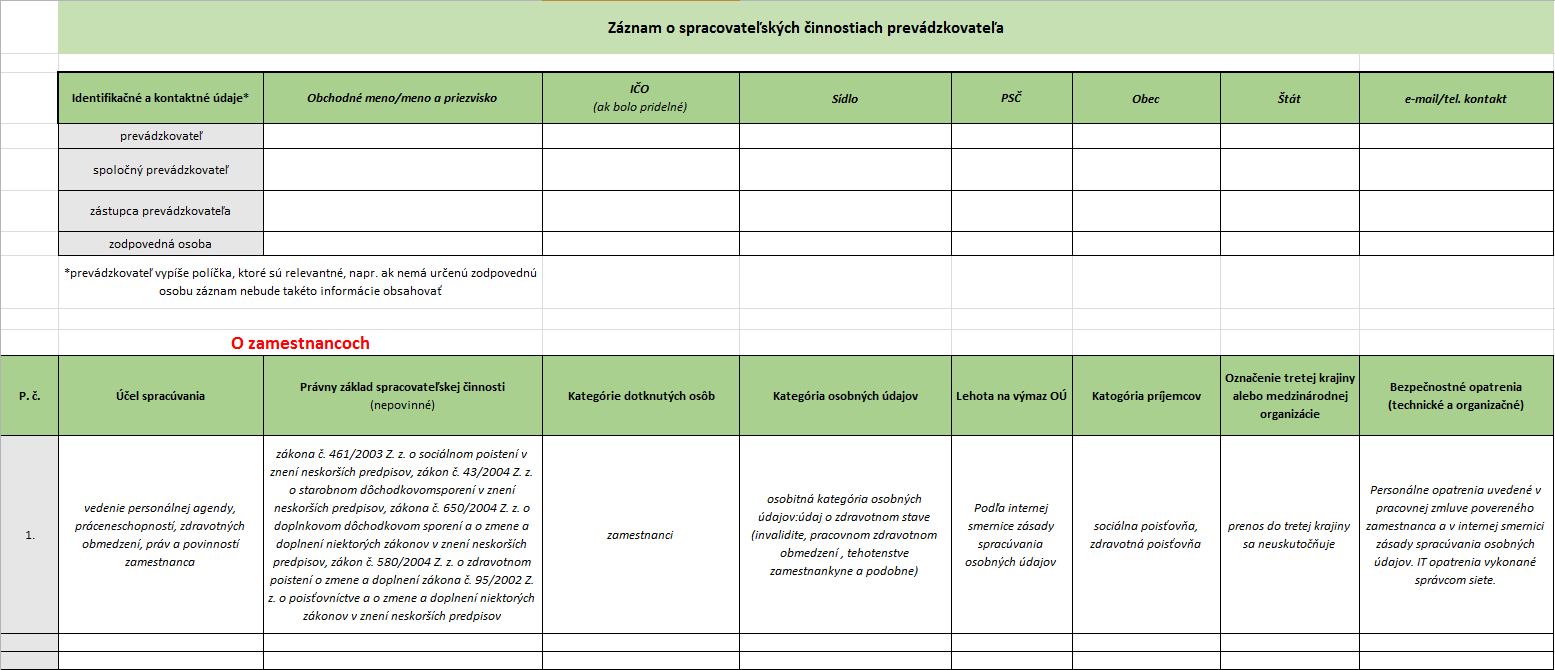 Uvedené predstavuje iba vzor záznamu o spracovateľskej činnosti. Záznamy o spracovateľských činnostiach vedie prevádzkovateľ v elektronickej forme.Príloha č. 3Špecifikácia oprávnení jednotlivých osôbPoverené osoby, ktoré prichádzajú do kontaktu s osobnými údajmi u prevádzkovateľaOsoby, ktoré majú oprávnenie vstupovať a spracúvať údaje Príloha č. 4Mlčanlivosť a poučenie zamestnancov (vrátane konateľa)o pravidlách nakladania s dátami a bezpečnostné pravidlá vstupu a činnosti v IT prostredí prevádzkovateľaPoučenie o povinnosti mlčanlivosti a opatreniach na účely ochrany osobných údajovNižšie podpísané fyzické osoby boli oboznámené s opatreniami týkajúcimi sa ochrany osobných údajov v zmysle nariadenia Európskeho parlamentu a Rady (EÚ) 2016/679 z 27. apríla 2016 o ochrane fyzických osôb pri spracúvaní osobných údajov a o voľnom pohybe takýchto údajov a zákona 18/2018 Z. z. o ochrane osobných údajov (ZOOÚ).Prevádzkovateľ spracúva osobné údaje výlučne v súlade s platnou právnou úpravou, najmä Zákonom 18/2018 Z. z. o ochrane osobných údajov a Nariadením Európskeho parlamentu a Rady (EÚ) 2016/679 z 27. apríla 2016 o ochrane fyzických osôb pri spracúvaní osobných údajov a o voľnom pohybe takýchto údajov.Osobné údaje zamestnancov spracúva prevádzkovateľ výlučne pre účely pracovnoprávnych vzťahov a ďalších právnych vzťahov vyplývajúcich z pracovného pomeru na základe vydaných a zverejnených Zásad na ochranu osobných údajov.Zamestnanci svojim podpisom potvrdzujú, že budú zachovávať mlčanlivosť o všetkých osobných údajoch, s ktorými prišli do styku počas vykonávania svojich pracovných úloh alebo s ktorými prišli do styku aj náhodne. Povinnosť mlčanlivosti trvá aj po ukončení spracúvania osobných údajov a aj po skončení pracovného pomeru alebo obdobného pracovného vzťahu tejto fyzickej osoby. Povinnosť mlčanlivosti nie je zmluvná požiadavka, ale zákonná povinnosť vyplývajúca z § 79 zákona č. 18/2018 Z. z. o ochrane osobných údajov.Zamestnanci svojim podpisom berú na vedomie, že porušenie povinnosti mlčanlivosti je závažným porušením pracovnej disciplíny pre účely ukončenia pracovného pomeru v zmysle Zákonníka práce.Zamestnanci berú na vedomie dodržiavanie základných bezpečnostných princípov ochrany osobných údajov ako:uzamykanie pracovných stolov, skríň alebo kancelárií, kde sa uchovávajú osobné údaje (napr. zmluvy a pod.), zaheslovanie počítačov pri odchode od pracovného stola; v prípade že má zamestnanec povolenú prácu mimo pracoviska a má povolené odnášať dokumenty alebo elektronické údaje, ktoré obsahujú osobné údaje, je povinný heslovať všetky prenosné zariadenia, vrátane harddiskov, usb kľúčov a podobných zariadení a urobiť všetky opatrenia na predchádzanie straty a úniku osobných údajov. Zamestnanec nie je oprávnený prihlasovať sa do pracovných sietí cez nezabezpečené verejné internetové siete alebo iným spôsobom ohrozovať osobné údaje vedené u prevádzkovateľa. Zamestnanec nie je oprávnený preposielať dokumenty obsahujúce osobné údaje na svoj súkromný e-mail. Zamestnanec nie je oprávnený zasielať osobné údaje emailom v texte emailu, pokiaľ nejde o šifrovaný prenos. Osobné údaje je možné zasielať jednoduchým heslovaním v dostupných programoch (word, excel). Zamestnanec, pokiaľ využíva na prihlasovanie do elektronických informačných systémov prevádzkovateľa svoje osobné elektronické zariadenia, preberá na seba zodpovednosť za technické zabezpečenie ochrany osobných údajov (legálny antivírusový softvér, heslovaný počítač, prenosný harddisk, smartfón chránený heslom/pinom/kódom) a v prípade, že z jeho strany dôjde k nakladaniu s osobnými údajmi na jeho osobnom zariadení, je povinný tieto údaje bezodkladne po ukončení dôvodu, pre ktorý spracúval osobné údaje na svojom zariadení, tieto osobné údaje nenávratne zmazať alebo ak je to potrebné uložiť v súbore opatrenom prístupovým heslom.Zamestnanec nie je oprávnený v prípade, že pracuje na zariadení, na ktorom sú uložené osobné údaje dotknutých osôb navštevovať nezabezpečené internetové stránky ako ani otvárať rizikovú alebo neznámu poštu.Každý zamestnanec je povinný bezodkladne informovať kontaktnú osobu u prevádzkovateľa o bezpečnostnom incidente, teda porušení ochrany osobných údajov, napríklad v prípade odcudzenia alebo straty nezaheslovaných nosičov, prenosných zariadení, ktoré obsahujú osobné údaje, dokumentov a pod..Zamestnanci vyhlasujú, že sa oboznámili so zásadami spracúvania osobných údajov uvedenými v tejto smernici a zaväzujú sa ich dodržiavať.Zamestnanci berú na vedomie, že v zmysle § 78 ods. 3 zákona 18/2018 Z.z. o ochrane osobných údajov prevádzkovateľ, ktorý je zamestnávateľom dotknutej osoby, je oprávnený poskytovať jej osobné údaje alebo zverejniť jej osobné údaje v rozsahu titul, meno, priezvisko, pracovné zaradenie, služobné zaradenia, funkčné zaradenie, osobné číslo zamestnanca alebo zamestnanecké číslo zamestnanca, odborný útvar, miesto výkonu práce, telefónne číslo, faxové číslo, adresu elektronickej pošty na pracovisko a identifikačné údaje zamestnávateľa, ak je to potrebné v súvislosti s plnením pracovných povinností, služobných povinností alebo funkčných povinností dotknutej osoby. Poskytovanie osobných údajov alebo zverejnenie osobných údajov nesmie narušiť vážnosť, dôstojnosť a bezpečnosť dotknutej osoby.Príloha č. 5 Test proporcionalityV prípade, že prevádzkovateľ spracúva osobné údaje na podklade právneho základu, ktorým je oprávnený záujem prevádzkovateľa alebo tretej osoby, je potrebné, aby pred začatím spracúvania okrem splnenia si informačnej povinnosti vo vzťahu k dotknutej osobe zrealizoval aj test proporcionality, t.j. posúdenie, či oprávnené záujmy, práva a slobody dotknutej osoby zasiahnuté spracovaním jej osobných údajov nebudú prevažovať nad oprávnenými záujmami prevádzkovateľa alebo tretej osoby.Test proporcionality je potrebné vyhotoviť primerane podľa vzoru nižšie uvedeného testu proporcionality.TEST PROPORCIONALITY 1:Spracúvané osobné údaje: 	Marketingová komunikácia so zákazníkmiÚčel:	Udržiavanie vzťahu so zákazníkomPrávny základ: Oprávnený záujem prevádzkovateľa na udržiavaní a rozvíjaní vzťahu so zákazníkomPopis situácie:	Prevádzkovateľ spracúva osobné údaje dotknutých osôb, ktoré si od neho v minulosti objednali tovar alebo službu, pričom sa snaží o zachovanie vzťahu so zákazníkom ohľadne produktov obdobných produktom už v minulosti objednaným, a to zasielaním informácií o akciách prevádzkovateľa a o produktoch ponúkaných prevádzkovateľom (aj vo forme newslettra).Oprávnené očakávania dotknutej osoby:Prevádzkovateľ sa pri vyhodnocovaní zásahu do práv dotknutej osoby zaoberal otázkou oprávnených očakávaní dotknutej osoby, pričom dospel k záveru, že vzhľadom na skutočnosť, že dotknutá osoba si už v minulosti objednala od prevádzkovateľa tovar, je možné predpokladať jej záujem o objednanie tovaru aj v budúcnosti, Zároveň je dotknutá osoba schopná zasielanie takýchto marketingových informácií kedykoľvek odmietnuť. Oprávnený záujem prevádzkovateľa:Prevádzkovateľ má oprávnený záujem rozvíjať svoj vzťah so zákazníkmi za účelom rozvoja svojho podnikania.Oprávnený záujem dotknutej osoby:Dotknutá osoba má oprávnený záujem na ochrane svojich osobných údajov, ktorý dochádza do stretu s oprávneným záujmom prevádzkovateľa na rozvoj jeho podnikania prostredníctvom rozvíjania vzťahu so zákazníkom, pričom však má aj oprávnený záujem na získaní informácií o akciách a novinkách prevádzkovateľa.Zásah do oprávnených záujmov dotknutej osoby je teda omnoho menší, ako by bol potenciálny zásah do oprávnených záujmov prevádzkovateľa, ktorý by nemohol prezentovať svoje produkty potenciálnym zákazníkom. Právny základ pre spracovanie osobných údajov dotknutých osôb – oprávnený záujem.ÚčelPrávny základ vedenie účtovníctvaosobitný predpisvystavovanie faktúrosobitný predpisdodávka tovarov (služieb)plnenie zmluvyzasielanie informačných e-mailov (newsletterov)oprávnený záujemÚčelPrávny základ Vedenie registrovaného účtuPlnenie zmluvyzasielanie informačných e-mailov (newsletterov)oprávnený záujemÚčelPrávny základ zasielanie informačných e-mailov (newsletterov)Súhlas dotknutej osobyÚčelPrávny základ Prezentácia účastníkovPlnenie zmluvyPropagácia produktov PrevádzkovateľaSúhlas dotknutej osobyÚčelPrávny základ Evidencia účastníkov súťaže a odosielanie výhierSúhlas dotknutej osobyÚčelPrávny základ Výkon funkcie konateľaosobitný predpisÚčelPrávny základ Zjednodušenie prehliadania webovej stránky prevádzkovateľaSúhlas dotknutej osobyMeno a priezvisko zamestnancaPodpisDátumIng. Jana Zorecová25.05.2018Meno a priezvisko zamestnancaPodpisDátumIng. Jana Zorecová25.05.2018